Проект  для старшего дошкольного возраста на тему  «Полезные привычки».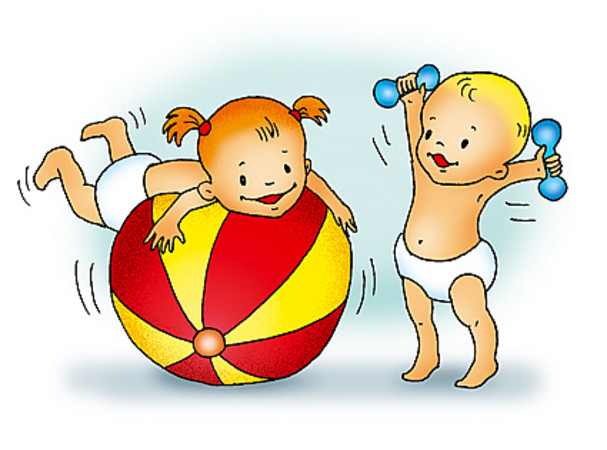 	Разработала и внедрила                                             воспитатель 1 кв. категории - Брызгалова Н.В.					2015 г.Актуальность: По данным учёных, удельный вес здоровых детей в образовательных учреждениях составляет 25-30% от общего количества детей.Формирование культуры здоровья детей не только актуально на современном этапе, но и достаточно сложно.Проблема: снизить уровень заболеваемости в группе.Цель проекта: воспитание у детей дошкольного возраста потребности в здоровом образе жизни.Тип проекта: творческийУчастники: дети подготовительной группы, воспитатели, родители.  Срок реализации: краткосрочный.Задачи:1. Углубить представления о правилах гигиены и способах осущестления гигиенических процедур: уход за волосами, телом, зубами, поддержание опрятности обуви и одежды.2. Формировать у ребёнка умение правильно выбирать только полезную для здоровья пищу и уметь отказаться от всего вредного.3.Сформировать сознание потребности в закаливании организма. 4. Повысить компетентность родителей в вопросах здорового образа жизни.Реализация проекта.Содержание деятельности с детьми.	Содержание деятельности с родителями.Театрализованное представление	«Интересные истории в деревне Неболейкино»Действующие лица: доктор по имени Неболей; жители деревни Неболейкино; мальчик, девочка, собака, кошка, петух, большие звери: заяц, медвежонок, волчонок, дети –«микробы».Оформление сцены.На заднем плане нарисованы лес и деревья, справа – спортивная площадка, слева – берег реки. На сцене стоит домик, около домика – скамейки спортивное оборудование и инвентарь для трудовой деятельности.1-й ребенокМы вам расскажем сказку,А может, и не сказку…Правдивые историиПро то, как не болеть.2-й ребенок:В деревне НеболейкиноЖил доктор НеболейкинаУ доктора у этогоПолно было друзей.3-й ребенок:А если в той деревнеСлучится вдруг бедаПолезные советыДает она  тогда.4-й ребенок:Советы эти надоВсем знать и выполнять…Заглянем в Неболейкино,Чтобы и нам их знать.Продолжает звучать музыка. Доктор Неболейкина обходит деревню. Она наблюдает за тем, чем заняты жители деревни: кошка умывается, петух делает зарядку, пёс упражняется с гантелями.Доктор:с довольным видом, поощрительно кивает головой).Жизнь в деревне идет гладко:Все уж сделали зарядку,Ключевой водой умылись,Овощами подкрепились,А теперь взялись за дело,Все у них идет умело…Только слышу чей-то плач,Видно, зайцу нужен врач!Появляется плачущий Заяц.Доктор:Что случилось? Что за вид?Что-то у тебя болит?Заяц:Доктор,доктор, помогите!Плохо мне, меня спасите! (вокруг зайца сбегаются :кошка, пёс, петух…)Доктор:Расскажи все про себя,А вы послушайте ,друзья.Заяц:Жил я весело, без бед,Ел морковку на обед,А теперь болит живот,вот…Доктор:Ну-ка, ну-ка ,поподробней…Мыл ли ты ,дружок, морковку?Заяц:А зачем ее мне мыть,Лапочки свои мочить?Морковку с грядки я срываю,Сразу же ее сгрызаю.Доктор:На вопрос твой есть ответ,Он спасает тебя от бедК зайчику подходят жители деревни Неболейкино и дают советы.Кошка:Чтоб здоровым тебе быть,Надо лапки с мылом мыть!Пёс:И немытую морковьНе спеши отправить в ротДоктор:Ведь в грязи живут микробы,К злым делам они готовы.Вот с твоих немытых рукВ рот к тебе они ползут…На сцене появляются дети – микробы. Под фонограмму из мультфильма «Бременские музыканты» они исполняют танец микробов и поют.Мальчик (подаёт девочке мыло и лейку)Микробы с виду хоть страшны-Боятся мыла и воды.Девочка(имитирует поливание овощей в тазу из лейки)Мы с водой микробы моем,Руки, овощи помоем.И лишь чистую морковьМы отправим смело в рот.Доктор(обращается к Зайцу)Ну а ты прими лекарствоИ ложись скорей в кровать,Но запомни: очень важноГигиену соблюдать!ЗаяцПонял, понял я, друзья,Гигиена всем нужна!Зайчик уходит. Дети- жители деревни исполняют хореографическую композицию с овощами, в основе которой лежит идея о необходимости соблюдения гигиены.ДокторКто-то к нам опять идет,Громким голосом ревет…МедвежонокДоктор, доктор, помогите,От беды меня спасите!ДокторВ чем проблема? Говорите.МедвежонокЧуть подует ветерок,У меня заколет бок…Только выйду на прогулкуСвежим воздухом дышать,А на завтра начинаюСильно кашлять и чихать…Нет уж спасу от болезней,Что мне делать – не пойму,Ведь тепло я одеваюсь,Свое тело берегу…ДокторЕсть рецепт к твоей проблеме.Ну-ка, к нам, скорей, спешите –Медвежонку теплолюбуПро закалку расскажи!Жители деревни внимательно слушают, одобрительно кивая головой, затем дают Медвежонку советы, которые помогут ему укрепить здоровье.Петушок :Ноги мой водой холодной,Пятки крепко растирай,По утрам после постелиДуш бодрящий принимай.Кошка: Не живи ты, как в теплице,В доме форточку открой,Пусть бодрящий свежий ветерОбдувает домик твой!ДокторСо здоровьем лишь попрощаться,Коль не будешь закаляться –Все ( обращаясь к Медвежонку)Солнце, воздух и вода-Это лучшие друзья!МедвежонокПро закалку позабыл,Сам себе я навредил!Жители деревни под фонограмму песни «В краю магнолий» организуют народные подвижные игры: «Кто ударил?», «Чехарда», «Ручеек».Слышится плач, появляется Волчонок.ВолчонокДоктор, доктор, что со мной?Я какой-то не такой!Часто голова болит,Потерял я аппетит.ДокторРасскажи ,как ты живешь.ВолчонокНа диване я лежу,Телевизор я гляжу,По ночам всегда гуляю,Лесных жителей пугаю.Но со мной случилось что-то!Нынче вышел на охоту:Не сумел догнать зайчонка,Не заметил лисью норку,Закружилась голова.Ой, беде,беда,беда…ДокторНу, с тобой теперь все ясно:Жить, как ты живешь , опасно!Без режима и движеньяРастеряешь все уменья.Мы тебе дадим совет,Ты послушай и решай:Хочешь быть ты сильным,ловким-Образ жизни поменяй!Жители деревни подходят к Волчонку и дают советы.Девочка (выносит скакалку, и спортивную палку)По утрам зарядку делай.На прогулке прыгай, бегай.Подружись с волчатами-Спортивными ребятами.Мальчик:Про закалку не забудь,Это все к здоровью путь!Под фонограмму песни «Оранжевая песенка» на сцену выходят все участники театрализованного представления и исполняют песню:Если очень захотелось          Взрослым всем и детям,          Можно жить и не болеть	Никогда на свете.	Мы хотим вам дать совет,	Как дожить до сотни лет.Припев:	Зарядкой заниматься,	Почаще умываться,	Конечно, закаляться.	Конфеты не жевать!	Морковку, кашу кушать	И маму с папой слушать,	А вместо телевизора	На улице гулять!Если будете зимой	На коньках кататься,	Ну а летнею порой	Каждый день купаться,	Если будет вам не лень	Зубы чистить дважды в день.Припев:	Тогда на радость маме,	Тогда на радость папе	Станете вы ловкими	И сильными, друзья!	Болезни все отступят,	Здоровье крепким будет,	И тоже Неболейками	Вас назовут тогда!	В конце песенки показывают буквы:	БУДЬ ЗДОРОВ!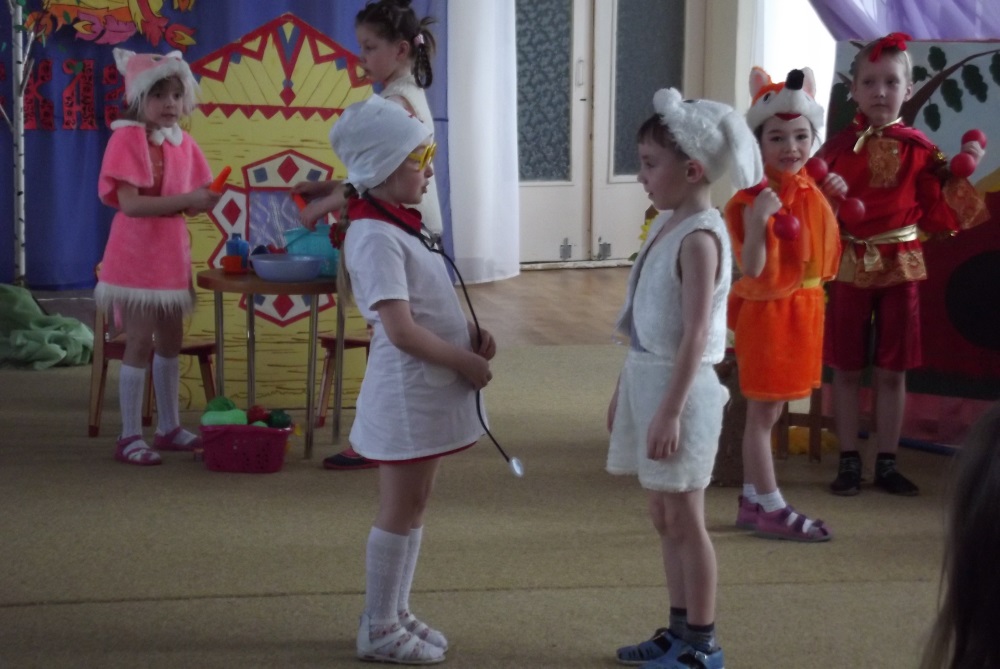 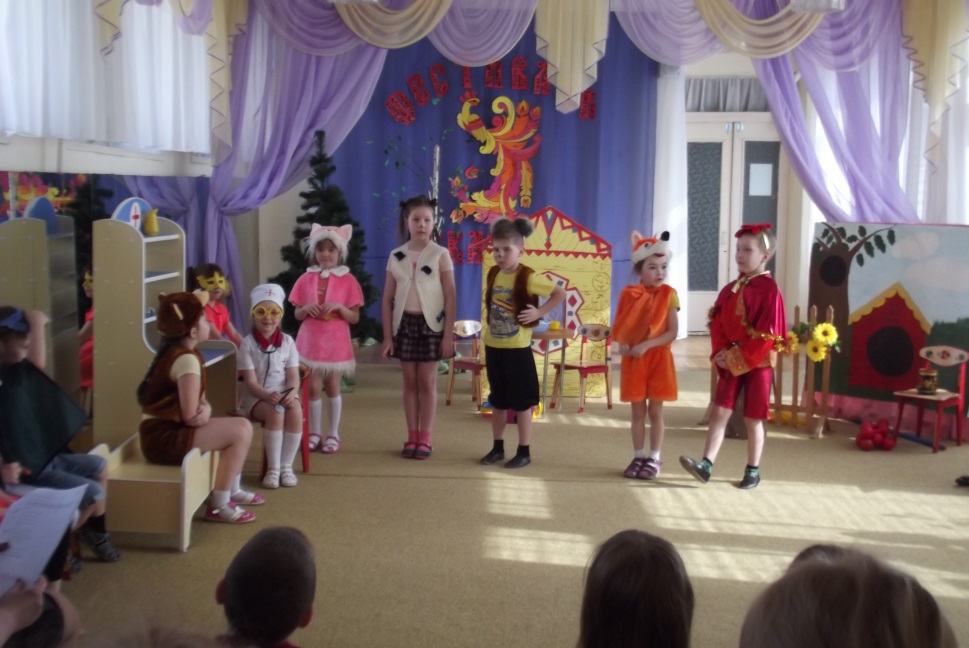 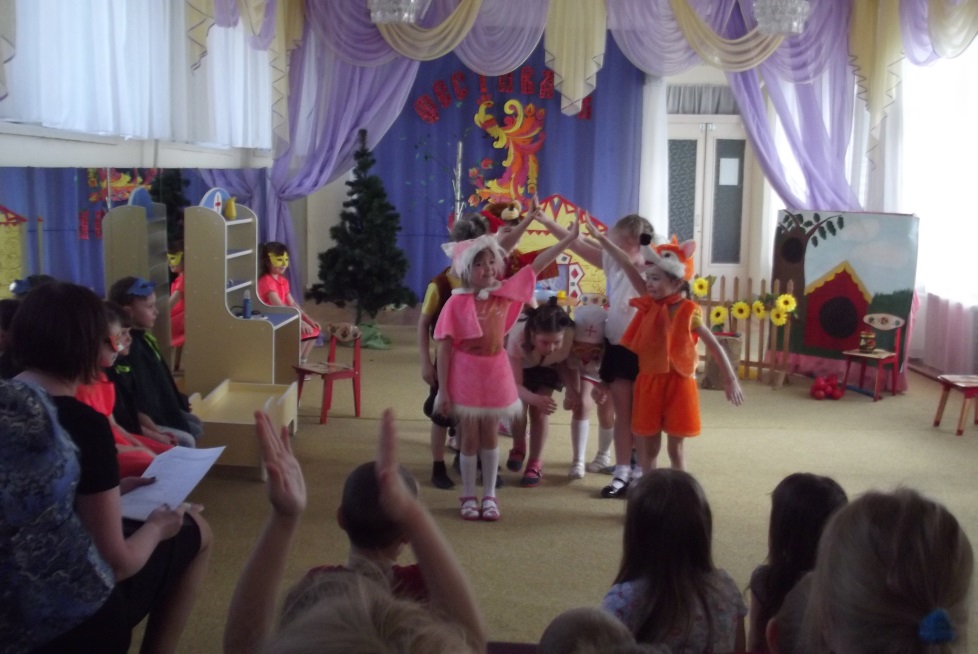 №мероприятиядата12345678ЕЖЕДНЕВНАЯ ПРОФИЛАКТИЧЕСКАЯ РАБОТА.- Утренняя профилактическая  гимнастика (дыхательная, улучшение осанки, плоскостопия).- Гимнастика пробуждения, дорожка «здоровья», воздушное контрастное закаливание, босохождение,  самомассаж массажными мячами.- Витаминизация.- Ежедневные прогулки с двигательной активностью детей.БЕСЕДЫ:1. Тема: «Полезные продукты».Цель: уточнять название фруктов, овощей; закреплять знания детей о природных витаминах.2. Тема: «Будем спортом заниматься».Цель: закрепить знание названий видов спорта, умение узнавать их по картинке.НОД.Тема: «Полезные и вредные продукты»Цель: сформировать у дошкольников представление о здоровом образе жизни, познакомить с понятием здорового образа жизни; развивать познавательную активность детей, учить рассуждать, делать выводы, воспитывать волю и характер. систематизировать представления детей о вредных и полезных продуктах.Физкультура.Цель: совершенствовать двигательные умения и навыки детей; развивать психофизические качества: быстроту, силу, выносливость, гибкость.Работа в книжном уголке:Рассматривание иллюстраций, картин, фотографий о здоровье, спорте; заучивание пословиц, поговорок о здоровье. Чтение художественной литературы. Отгадывание загадок о здоровье.Сюжетно – ролевые игры:«Поликлиника», «Аптека», «Больница».Дидактические игры: «Умею, не умею», «Правильная и вредная еда»,№Съедобное , несъедобное»ВЫСТАВКА РИСУНКОВ*  на тему ЗОЖ;ТЕАТРАЛИЗОВАННОЕ ПРЕДСТАВЛЕНИЕ «Интересные истории в деревне Неболейкино»№мероприятиядата123АНКЕТИРОВАНИЕ РОДИТЕЛЕЙ..Цель:- определить уровень знаний родителей по вопросам оздоровления ребёнка;- выявить семьи, имеющие интересный опыт оздоровления ребёнка.КОНСУЛЬТАЦИИ В РОДИТЕЛЬСКИЙ УГОЛОКРекомендации родителям по укреплению здоровья;Рекомендации родителям по питанию детей.Цель: доступно и убедительно давать родителям нужную информацию, побуждать их пересматривать неправильные методы и приёмы домашнего физического воспитания.Организация помощи  родителей в постановке театрализованного представления.